Work/Life Programs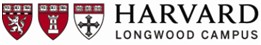 Harvard University:  http://harvie.harvard.edu/Work_Life_BalanceHarvard University:  http://www.faculty.harvard.edu/work-life-benefits-and-perksHarvard Medical School:  http://hms.harvard.edu/humanresources/worklife-harvard-longwoodHarvard School of Public Health: http://www.hsph.harvard.edu/human-resources/worklifeHarvard provides faculty, staff, and post-docs comprehensive support for Work/Life needs*. Details about the programs below can be found on Harvard Medical School or Harvard School of Public Health’s Human Resource webpage under Work/Life or on Harvard’s intranet, HARVie (available to Harvard’s benefits eligible employees). The Work/Life Program Manager on Harvard’s Longwood Campus provides you with customized resources and support for personal or professional needs to make life’s transitions a bit more manageable. You may request resources for yourself or those you work with or manage.CHILDREN AND PARENTHOODRaising a family while nurturing a career is complex, exhausting, expensive and fulfilling. At Harvard University, there are many resources and programs to support your journey.Tenure clock extensionOffice of Research Strategy and DevelopmentParental and Family Medical Leave (FML)Child Care Scholarships and Travel FundsAdoption grants, support and assistanceChild Care resource and referral services through Harvard’s Employee Assistance Program (EAP)Child Care Centers with priority access in Longwood, Cambridge, and AllstonLongwood Medical Area Child Care NetworkIn-home back-up care through Care.comCampus-based School’s Out Vacation CampNanny search and placement servicesAccess to Exceptional Caregiving Website: resources for families of children with a range of special needsOn-line access to WATCH Portal: Web Access To Care at Harvard11 Mother’s Rooms on Harvard’s Longwood CampusEducational SeminarsDependent Care Flexible Spending AccountLIFELife raises many questions and provides many challenges. As Harvard Faculty or Staff, you have access to many discounts and services to support life’s joys and challenges.Outings & Innings: discounted tickets to sporting events, theater, museums, movies and moreAccess to financial and legal advisors through Harvard’s Employee Assistance Program (EAP)Housing Services: rentals, sales, purchases, and mortgagesRetirement PlanningEmployee tuition assistance and professional skill development courses*Faculty, staff and post-docs must be on a regular Harvard payroll and working more than half-time to be eligible for certain benefits. Please contact the HLC Work/Life Program Manager for more information.ELDER AND ADULT CAREGIVINGAdult family members are living longer, sometimes with chronic illness, and need various supports and services. Balancing a career with navigating through Medicare, Medicaid, Social Security, and elder care housing and services can be emotionally draining and time consuming. There are services and resources that can support you.Elder Care consultation, referrals and adult cronic illness caregiving support through Harvard’s Employee Assistance Program (EAP)Back up Care for adults (including staff and faculty themselves) who need supportEducational SeminarsFamily Medical Leave (FML) consultationGuidelines for flexible work arrangementsDependent Care Flexible Spending AccountLong Term Care Insurance for employees and their family membersWELLNESS AND SELF CAREWhen you work as hard as you do, taking care of yourself may be the last item on your to-do list. At Harvard, you have access to a wide range of programs that support your well-being.Fitness Benefit: discounts or reimbursement for gym membershipsHarvard on the Move: community walks and runs throughout the weekThe Center for Wellness: massage, yoga, and meditation sessions on campusEducational SeminarsTobacco Free CampusMedical Flexible Spending AccountBehavioral Health consultation, referral and counseling through Harvard’s Employee Assistance Program (EAP)Family Medical Leave (FML) consultation and guidelines for flexible work schedulesHLC Work/Life Program Manager: Susanna Katsman, EdM617-432-1048, worklife@hsph.harvard.edu